DOUGLAS A. DUCEYGovernor 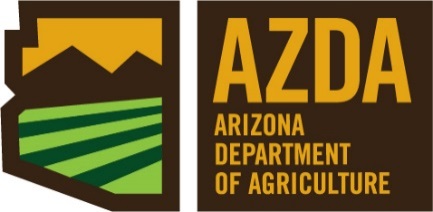 MARK W. KILLIANDirectorArizona Department of AgricultureEnvironmental and Plant Services Division(602) 542-3575 FAX (602) 542-0466Notice of Meeting and Agenda of the SLN Experts Committee   4/22/21Pursuant to A.R.S. § 38-431.02 notice is hereby given to the members of the Special Local Needs (SLN) Experts Committee and to the general public that the SLN Experts Committee will hold a meeting open to the public on Thursday, April 29, 2021 beginning at 10:00 p.m. at 1688 W. Adams Street; Phoenix, AZ, Room 422.  Members of the SLN Experts Committee will attend either in person or by telephone conference call.  The Committee may vote to hold an executive session for the purpose of obtaining legal advice from the Committee’s attorney on any matter listed on the agenda pursuant to ARS  § 38-431.03(A)(3).  Persons with a disability may request a reasonable accommodation, such as a sign language interpreter, by contacting Melissa Meek at (602) 542-0925 (voice), or 1-800-367-3839 (TDD Relay).  Requests should be made as early as possible to allow time to arrange the accommodation.For the convenience of the Committee and the public, the order of the agenda items may be changed at the discretion of the presiding officer.Call to order:          Time:10:02The agenda for the meeting is as follows:Welcome-Record Attendance: 	                                                                    Yes:No			   		                 Yes:NoMembership discussion – input from committee – looking for someone to represent the organic sector – anyone with ideas, let Jack know and he will contact them.  Other Attendees: Robert Tolton, Licensing ManagerAMVACJon Wood, Senior Regulatory Manager Bryan McCleery – Technical Sales RepresentativeJim McNutt– Product Development ManagerOld Business: noneNew Business: 	Product up for consideration: DIBROM 8,  use on alfalfa – thrips and lygus control – seed production onlyMuch discussion was had relating to the use pattern, protection of bees and the seed language.  Several suggestions were made for the label.  It was brought up that there was an additional product labeled, Sefina.Since this is an older product that is not used as much as it once was, we want to ensure newer PCAs and applicators are familiar with potential risks.  Add the following statement: “Naled is an organophosphate insecticide with known hazards to aquatic (fish and invertebrates) and terrestrial (birds and mammals) wildlife as well as pollinators and human bystanders. These hazards can be reduced by following all label requirements and mitigations.”Change the number of applications to 3 maximum.Change the number of gallons for aerial application to be 3 to 10 gallons.Add language to clearly indicate, if bees have been brought in for pollinating, this product must be applied before the bees are brought in and then only after pollinators have been removed.Verify the consistency of the label language with other products that have been approved for seed production only.  AMVAC was requested to look to see if they cannot find some more recent efficacy data.  They will report back to Jack in the next 30 days.  Peter moved to approve it for 5 years, with all the above being addressed.  Bill F. seconded the motion.  The vote was all in favor with Jesse Richardson abstaining himself due to a potential conflict of interest in a product Transform they manufacturer.  Executive Session to obtain legal advice pursuant to A.R.S. § 38-431.03 (A)(3) on any matter on theAgenda – Not used    Public Comments:This is the time for the public to comment. Members of the Committee may not discuss items that are not on the agenda. Therefore, action taken as a result of public comment will be limited to directing staff to study the matter or scheduling the matter for further consideration and decision at a later date. Public comments will be limited to no more than 5 minutes.  NoneFuture Meetings Dates and Adjournment:  May 27, 2021 – 10 am.      Adjournment Time:      10:37 am            "Fred MarmorValentxBill McCloskyUAZxAfrica Dorame-AvalosITCAxJack Peterson - ChairAZDAxPeter EllsworthUAZxAlan PughAZDA/PMDxBill FoxPCAxJeff BoydstonBASFxAnne Justice-AllenAG&FxJesse RichardsonCortevaxMohamed HegazyADEQxKai UmedaUAZx(Alex) Hu, JiahuaiUAZxRob HuebnerADEQx